2022 Consumer Confidence ReportWater System InformationWater System Number: CA5601721We test the drinking water quality for many constituents as required by state and federal regulations.  This report shows the results of our monitoring for the period of January 1 to December 31, 2022 and may include earlier monitoring data.About This ReportWe test the drinking water quality for many constituents as required by state and federal regulations.  This report shows the results of our monitoring for the period of January 1 to December 31, 2022 and may include earlier monitoring data.Terms Used in This ReportSources of Drinking Water and Contaminants that May Be Present in Source WaterThe sources of drinking water (both tap water and bottled water) include rivers, lakes, streams, ponds, reservoirs, springs, and wells.  As water travels over the surface of the land or through the ground, it dissolves naturally occurring minerals and, in some cases, radioactive material, and can pick up substances resulting from the presence of animals or from human activity.Contaminants that may be present in source water include:Microbial contaminants, such as viruses and bacteria, that may come from sewage treatment plants, septic systems, agricultural livestock operations, and wildlife.Inorganic contaminants, such as salts and metals, that can be naturally-occurring or result from urban stormwater runoff, industrial or domestic wastewater discharges, oil and gas production, mining, or farming.Pesticides and herbicides, that may come from a variety of sources such as agriculture, urban stormwater runoff, and residential uses.Organic chemical contaminants, including synthetic and volatile organic chemicals, that are byproducts of industrial processes and petroleum production, and can also come from gas stations, urban stormwater runoff, agricultural application, and septic systems.Radioactive contaminants, that can be naturally occurring or be the result of oil and gas production and mining activities.Regulation of Drinking Water and Bottled Water QualityIn order to ensure that tap water is safe to drink, the U.S. EPA and the State Board prescribe regulations that limit the amount of certain contaminants in water provided by public water systems.  The U.S. Food and Drug Administration regulations and California law also establish limits for contaminants in bottled water that provide the same protection for public health.About Your Drinking Water QualityDrinking Water Contaminants DetectedTables 1, 2, 3, 4, 5, 6, and 8 list all of the drinking water contaminants that were detected during the most recent sampling for the constituent.  The presence of these contaminants in the water does not necessarily indicate that the water poses a health risk.  The State Board allows us to monitor for certain contaminants less than once per year because the concentrations of these contaminants do not change frequently.  Some of the data, though representative of the water quality, are more than one year old.  Any violation of an AL, MCL, MRDL, or TT is asterisked.  Table .  Sampling Results Showing the Detection of Coliform BacteriaComplete if bacteria are detected.(a) Routine and repeat samples are total coliform-positive and either is E. coli-positive or system fails to take repeat samples following E. coli-positive routine sample or system fails to analyze total coliform-positive repeat sample for E. coli.Table 1.A. Compliance with Total Coliform MCL between January 1, 2022 and June 30, 2022 (inclusive)For systems collecting fewer than 40 samples per month: two or more positively monthly samples is a violation of the total coliform MCL.For violation of the total coliform MCL, include potential adverse health effects, and actions taken by water system to address the violation: No Violations.Table .  Sampling Results Showing the Detection of Lead and CopperDuring the summer of 2021 five sampled in separate locations were taken of lead and copper. No lead was detected in any of the Chuchupate samples. Four of the five returned copper positive results. All were within and below state requirements.Table .  Sampling Results for Sodium and HardnessTable .  Detection of Contaminants with a Primary Drinking Water StandardTable .  Detection of Contaminants with a Secondary Drinking Water Standard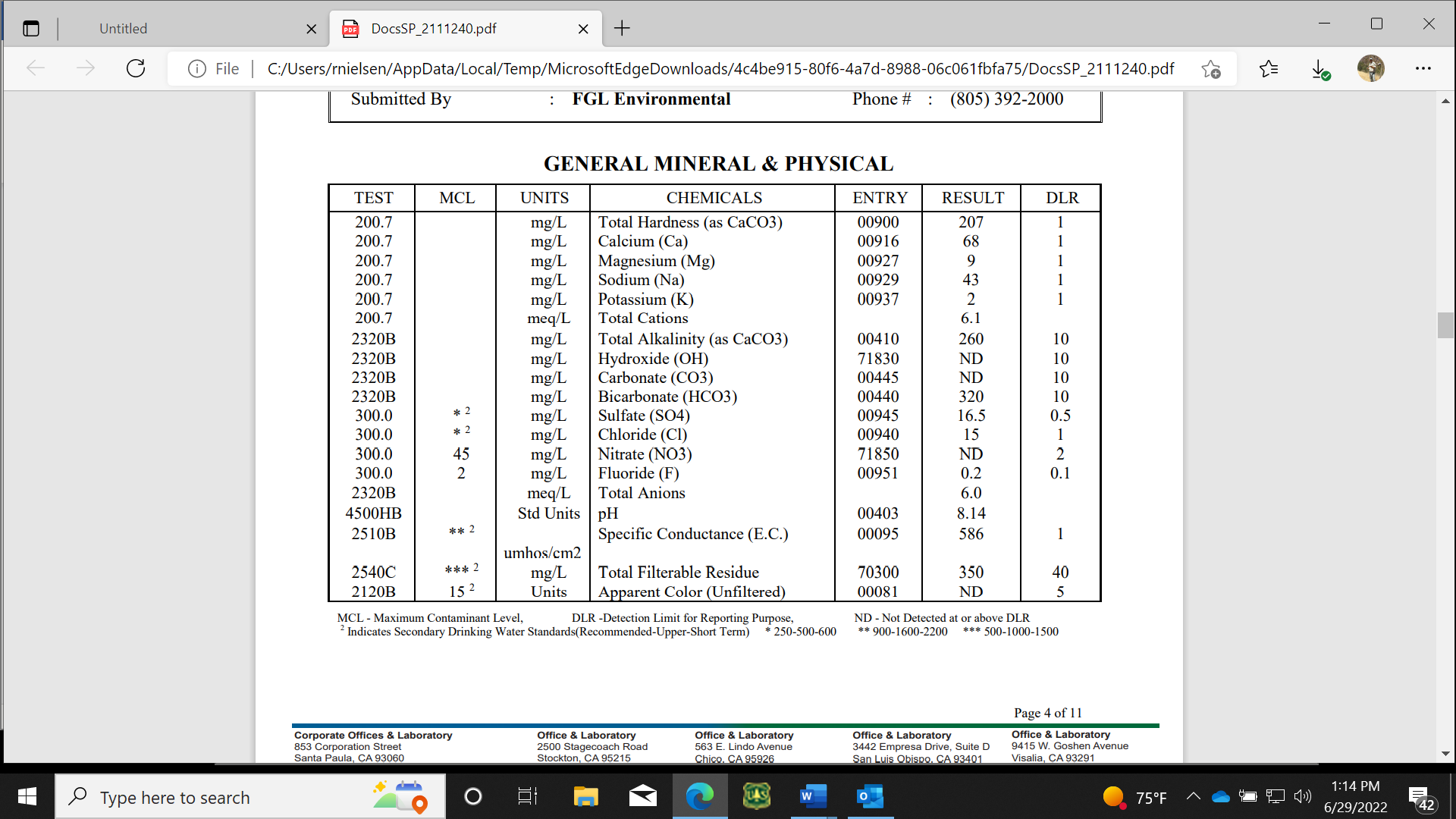 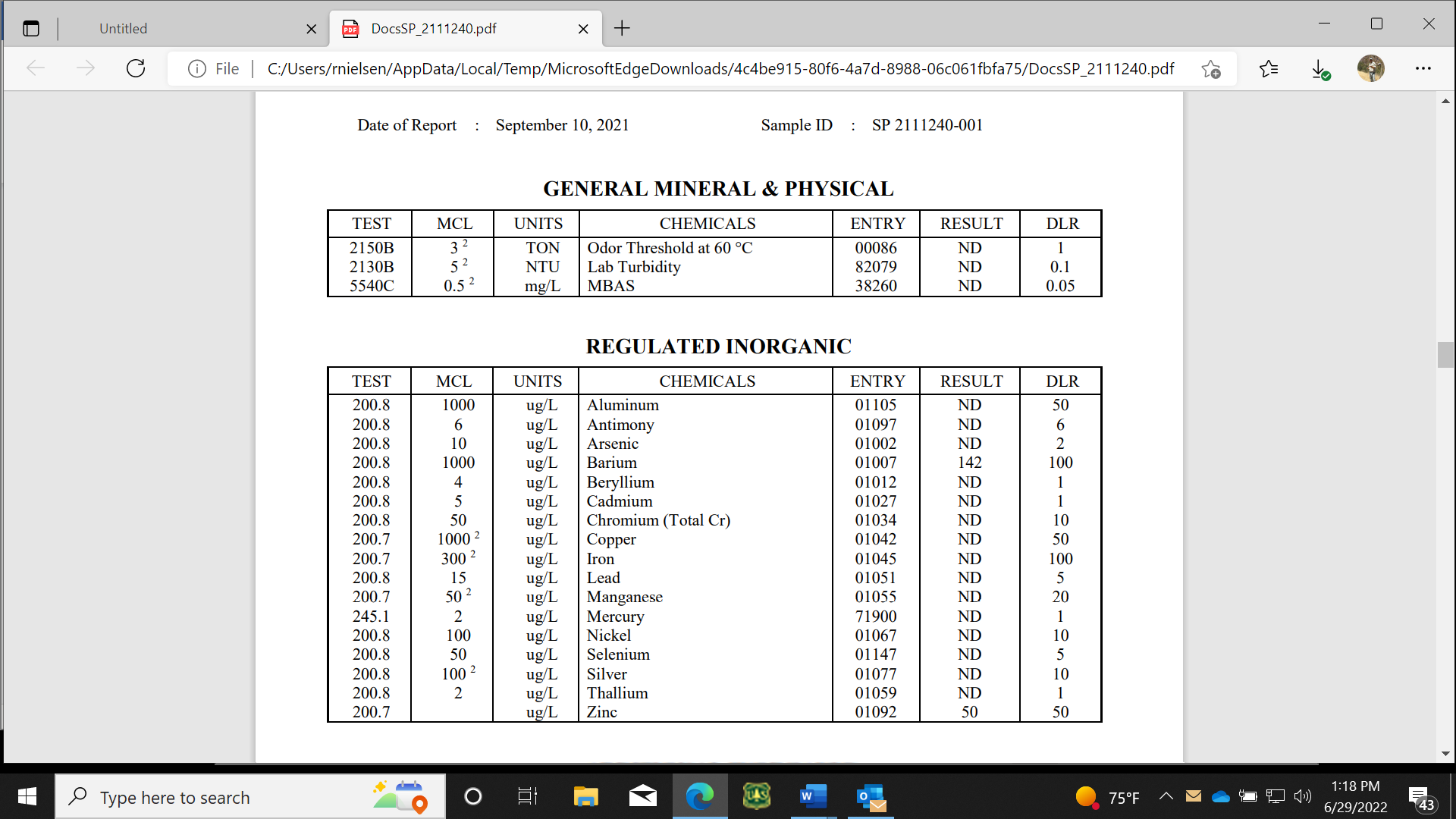 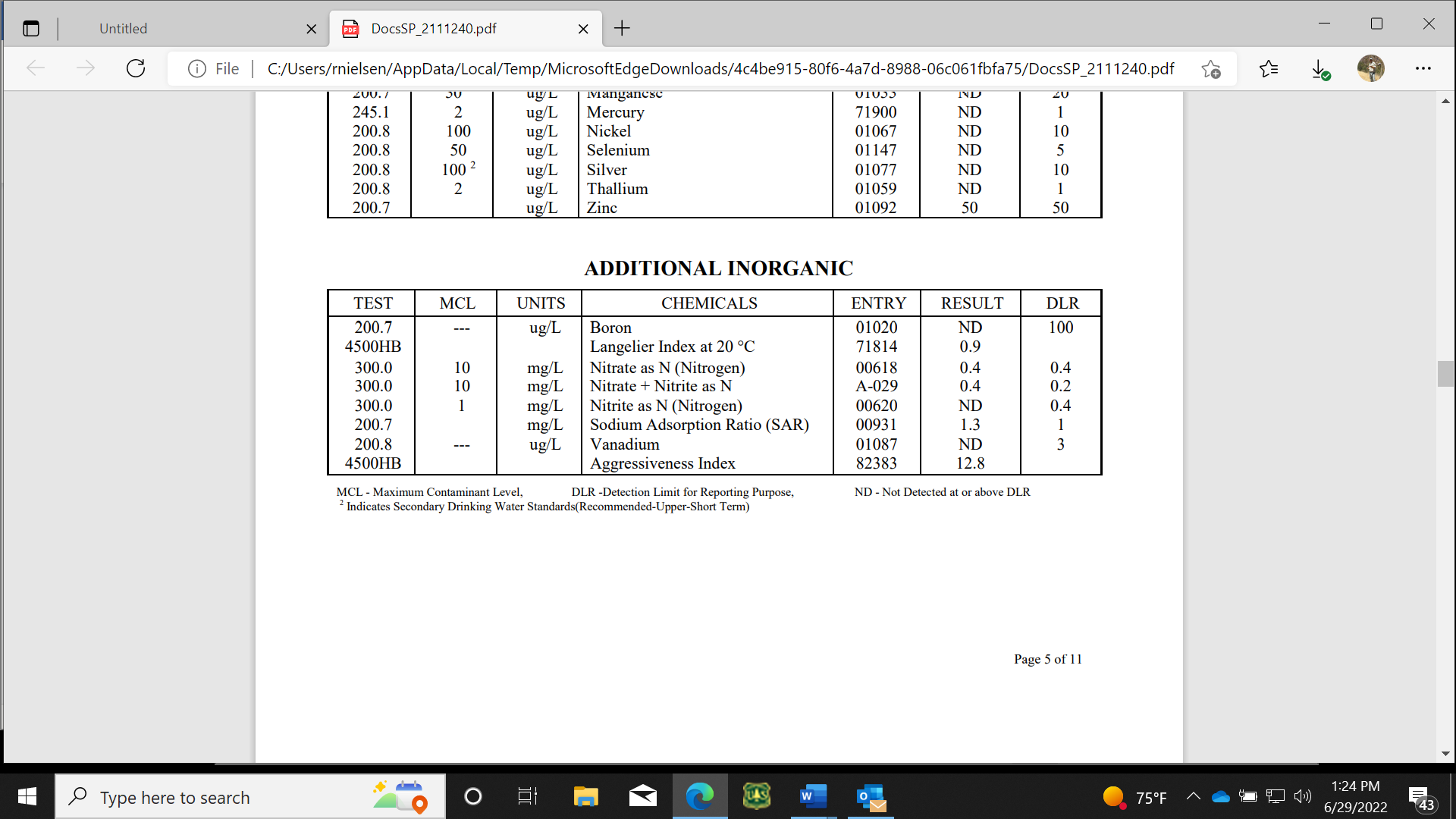 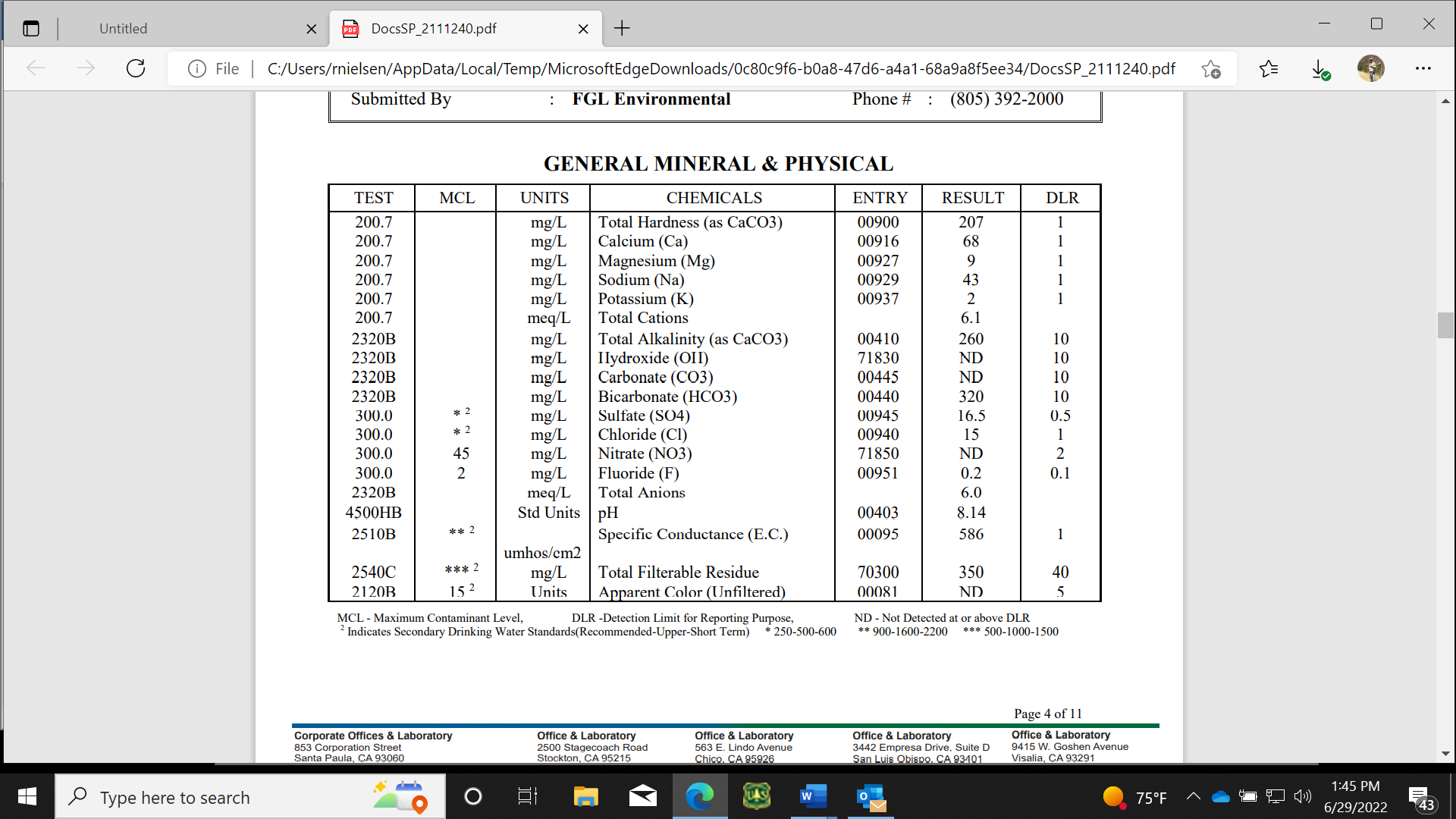 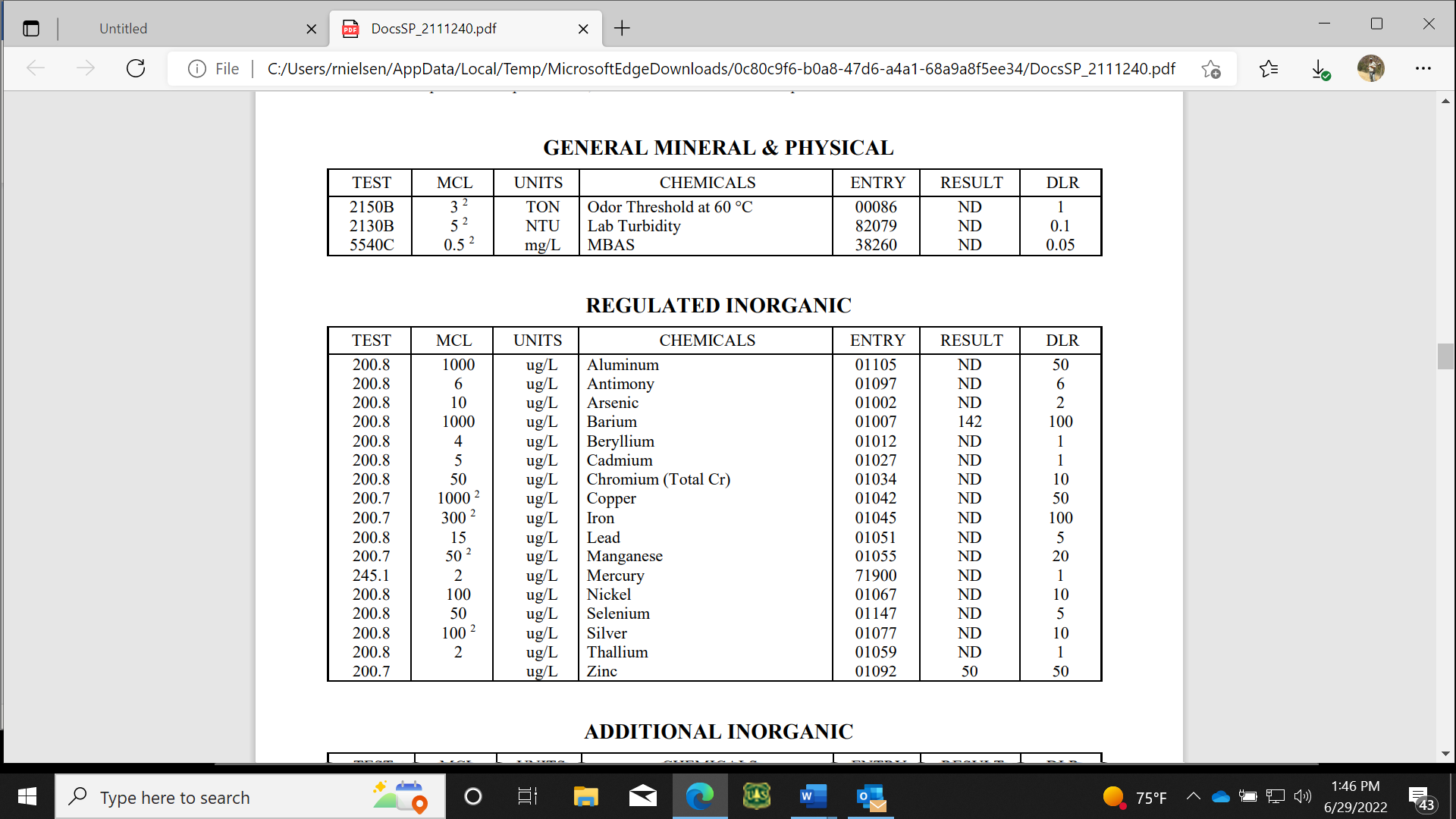 ADDITIONAL INORGANIC MCL – Maximum Contaminant Level, DLR – Detection Limit for Reporting Purpose, ND -Not Detected at or above DLR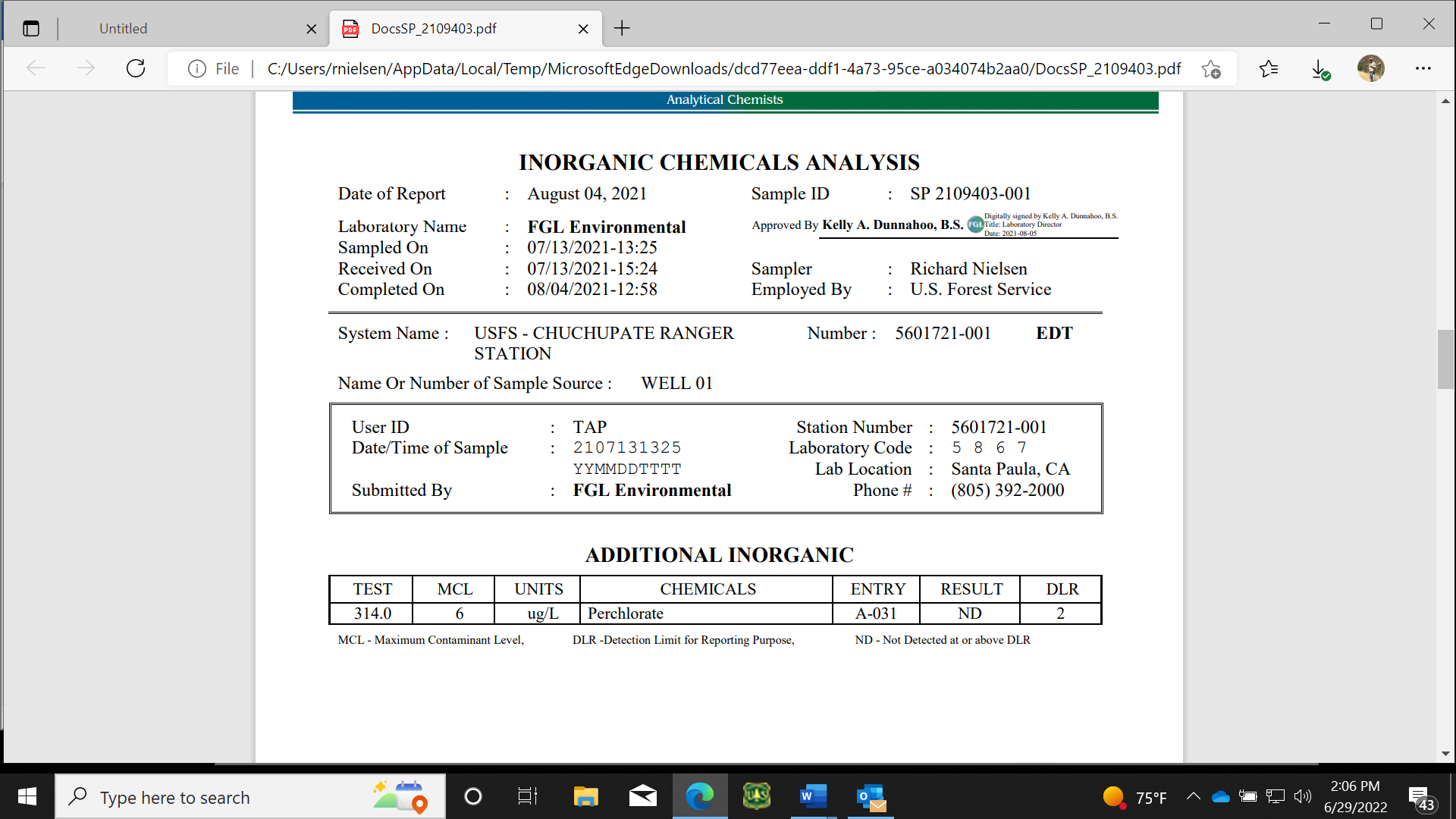 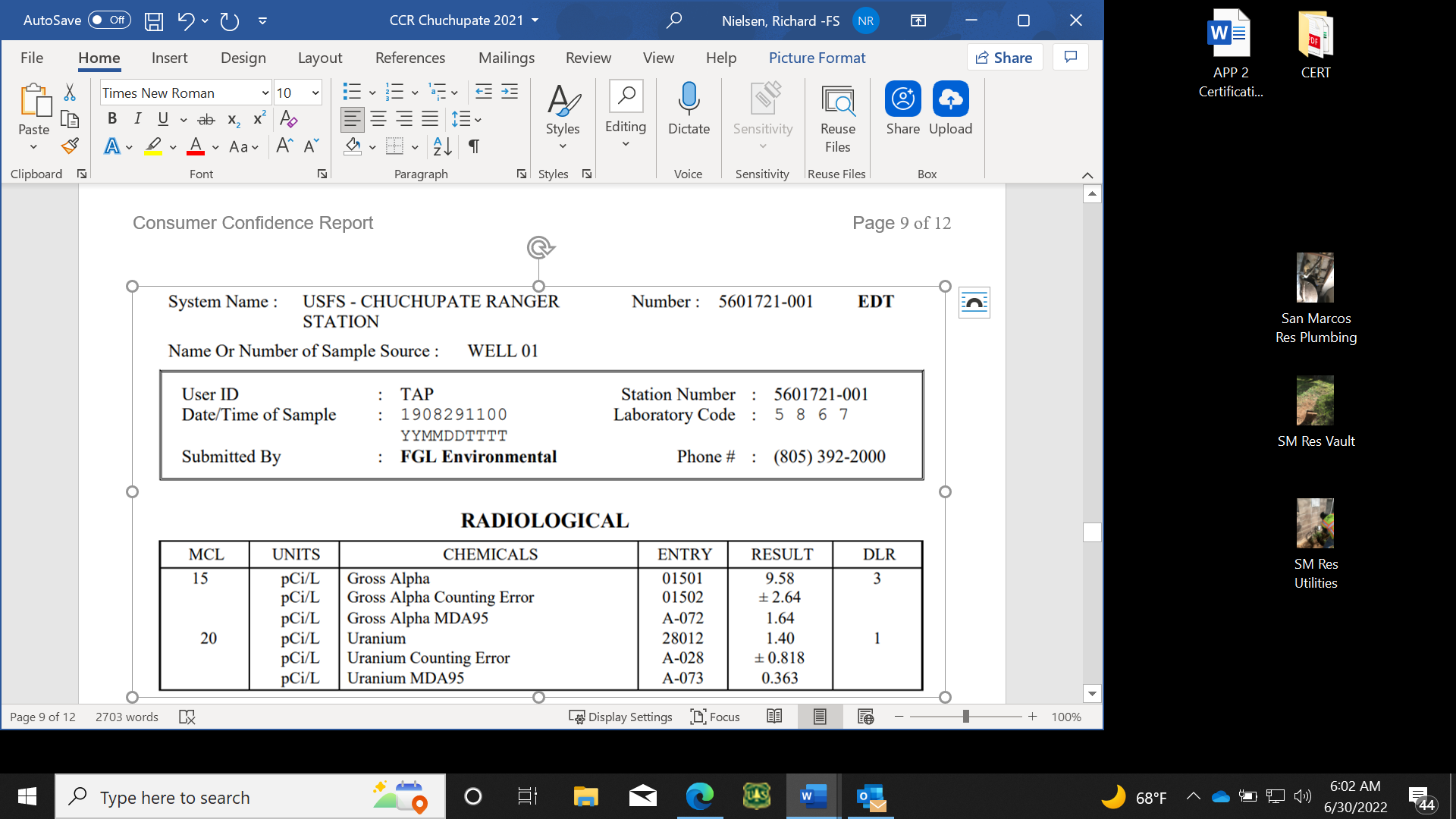 Additional General Information on Drinking WaterDrinking water, including bottled water, may reasonably be expected to contain at least small amounts of some contaminants.  The presence of contaminants does not necessarily indicate that the water poses a health risk.  More information about contaminants and potential health effects can be obtained by calling the U.S. EPA’s Safe Drinking Water Hotline (1-800-426-4791).Some people may be more vulnerable to contaminants in drinking water than the general population.  Immuno-compromised persons such as persons with cancer undergoing chemotherapy, persons who have undergone organ transplants, people with HIV/AIDS or other immune system disorders, some elderly, and infants can be particularly at risk from infections.  These people should seek advice about drinking water from their health care providers.  U.S. EPA/Centers for Disease Control (CDC) guidelines on appropriate means to lessen the risk of infection by Cryptosporidium and other microbial contaminants are available from the Safe Drinking Water Hotline (1-800-426-4791).Lead-Specific Language:  If present, elevated levels of lead can cause serious health problems, especially for pregnant women and young children.  Lead in drinking water is primarily from materials and components associated with service lines and home plumbing.  Chuchupate Ranger Station is responsible for providing high quality drinking water, but cannot control the variety of materials used in plumbing components.  When your water has been sitting for several hours, you can minimize the potential for lead exposure by flushing your tap for 30 seconds to 2 minutes before using water for drinking or cooking.  If you are concerned about lead in your water, you may wish to have your water tested.  Information on lead in drinking water, testing methods, and steps you can take to minimize exposure is available from the Safe Drinking Water Hotline (1-800-426-4791) or at http://www.epa.gov/lead.Summary Information for Violation of a MCL, MRDL, AL, TT, or Monitoring and Reporting RequirementTable 7. Violation of a MCL, MRDL, AL, TT or Monitoring Reporting RequirementFor Water Systems Providing Groundwater as a Source of Drinking WaterTable 8.  Sampling Results Showing Fecal Indicator-Positive Groundwater Source SamplesSummary Information for Fecal Indicator-Positive Groundwater Source Samples, Uncorrected Significant Deficiencies, or Violation of a Groundwater TTTable 9. Violation of Groundwater TTSummary Information for Revised Total Coliform Rule Level 1 and Level 2 Assessment RequirementsIf a water system is required to comply with a Level 1 or Level 2 assessment requirement that is not due to an E. coli MCL violation, include the following information below [22 CCR section 64481(n)(1)].Level 1 or Level 2 Assessment Requirement not Due to an E. coli MCL ViolationColiforms are bacteria that are naturally present in the environment and are used as an indicator that other, potentially harmful, waterborne pathogens may be present or that a potential pathway exists through which contamination may enter the drinking water distribution system.  We found coliforms indicating the need to look for potential problems in water treatment or distribution.  When this occurs, we are required to conduct assessment(s) to identify problems and to correct any problems that were found during these assessments.The water system shall include the following statements, as appropriate:During the past year we were required to conduct 0 Level 1 assessment(s).  0 Level 1 assessment(s) were completed.  In addition, we were required to take 0 corrective actions and we 0 of these actions.During the past year 0 Level 2 assessments were required to be completed for our water system.  0 Level 2 assessments were completed.  In addition, we were required to take 0 actions and we completed 0 of these actions.If the water system failed to complete all the required assessments or correct all identified sanitary defects, the water system is in violation of the treatment technique requirement and shall include the following statements, as appropriate:NAIf a water system is required to comply with a Level 2 assessment requirement that is due to an E. coli MCL violation, include the information below [22 CCR section 64481(n)(2)].Level 2 Assessment Requirement Due to an E. coli MCL ViolationE. coli are bacteria whose presence indicates that the water may be contaminated with human or animal wastes.  Human pathogens in these wastes can cause short-term effects, such as diarrhea, cramps, nausea, headaches, or other symptoms.  They may pose a greater health risk for infants, young children, the elderly, and people with severely compromised immune systems.  We found E. coli bacteria, indicating the need to look for potential problems in water treatment or distribution.  When this occurs, we are required to conduct assessment(s) identify problems and to correct any problems that were found during these assessments.We were required to complete a Level 2 assessment because we found E. coli in our water system.  NAIf a water system failed to complete the required assessment or correct all identified sanitary defects, the water system is in violation of the treatment technique requirement and shall include the following statements, as appropriate:NAIf a water system detects E. coli and has violated the E. coli MCL, include one or more the following statements to describe any noncompliance, as applicable: We had an E. coli-positive repeat sample following a total coliform positive routine sample. NAWe had a total coliform-positive repeat sample following an E. coli-positive routine sample. NAWe failed to take all required repeat samples following an E. coli-positive routine sample. NAWe failed to test for E. coli when any repeat sample tests positive for total coliform. NAWater System Name:USFS – Chuchupate Ranger Station Report Date:6/30/2023Type of water source(s) in use:  Type of water source(s) in use:  One ground water well is located 200 yards South East of the Chuchupate Ranger StationOne ground water well is located 200 yards South East of the Chuchupate Ranger StationOne ground water well is located 200 yards South East of the Chuchupate Ranger StationOne ground water well is located 200 yards South East of the Chuchupate Ranger StationOne ground water well is located 200 yards South East of the Chuchupate Ranger StationOne ground water well is located 200 yards South East of the Chuchupate Ranger Stationlocated at 34580 Lockwood Valley Rd. Frazier Park, CA 93225located at 34580 Lockwood Valley Rd. Frazier Park, CA 93225located at 34580 Lockwood Valley Rd. Frazier Park, CA 93225located at 34580 Lockwood Valley Rd. Frazier Park, CA 93225located at 34580 Lockwood Valley Rd. Frazier Park, CA 93225Drinking Water Source Assessment information:Drinking Water Source Assessment information:Drinking Water Source Assessment information:Drinking Water Source Assessment information:A DWSAP of the water sources has been completed. Copies of the PlanA DWSAP of the water sources has been completed. Copies of the PlanA DWSAP of the water sources has been completed. Copies of the PlanA DWSAP of the water sources has been completed. Copies of the PlanAre available from the Ventura County, Environmental Health Services Department.Are available from the Ventura County, Environmental Health Services Department.Are available from the Ventura County, Environmental Health Services Department.Are available from the Ventura County, Environmental Health Services Department.Are available from the Ventura County, Environmental Health Services Department.Are available from the Ventura County, Environmental Health Services Department.Are available from the Ventura County, Environmental Health Services Department.Are available from the Ventura County, Environmental Health Services Department.Time and place of regularly scheduled board meetings for public participation:Time and place of regularly scheduled board meetings for public participation:Time and place of regularly scheduled board meetings for public participation:Time and place of regularly scheduled board meetings for public participation:Time and place of regularly scheduled board meetings for public participation:For more information, contact: Richard Nielsen, Civil Engineer TechAdam Furlow, Forest Engineer   (805) 961-5743Richard Nielsen, Civil Engineer TechAdam Furlow, Forest Engineer   (805) 961-5743Richard Nielsen, Civil Engineer TechAdam Furlow, Forest Engineer   (805) 961-5743Richard Nielsen, Civil Engineer TechAdam Furlow, Forest Engineer   (805) 961-5743Richard Nielsen, Civil Engineer TechAdam Furlow, Forest Engineer   (805) 961-5743Phone:(805) 961-5723TermDefinitionLevel 1 AssessmentA Level 1 assessment is a study of the water system to identify potential problems and determine (if possible) why total coliform bacteria have been found in our water system.Level 2 AssessmentA Level 2 assessment is a very detailed study of the water system to identify potential problems and determine (if possible) why an E. coli MCL violation has occurred and/or why total coliform bacteria have been found in our water system on multiple occasions.Maximum Contaminant Level (MCL)The highest level of a contaminant that is allowed in drinking water.  Primary MCLs are set as close to the PHGs (or MCLGs) as is economically and technologically feasible.  Secondary MCLs are set to protect the odor, taste, and appearance of drinking water.Maximum Contaminant Level Goal (MCLG)The level of a contaminant in drinking water below which there is no known or expected risk to health.  MCLGs are set by the U.S. Environmental Protection Agency (U.S. EPA).Maximum Residual Disinfectant Level (MRDL)The highest level of a disinfectant allowed in drinking water.  There is convincing evidence that addition of a disinfectant is necessary for control of microbial contaminants.Maximum Residual Disinfectant Level Goal (MRDLG)The level of a drinking water disinfectant below which there is no known or expected risk to health.  MRDLGs do not reflect the benefits of the use of disinfectants to control microbial contaminants.Primary Drinking Water Standards (PDWS)MCLs and MRDLs for contaminants that affect health along with their monitoring and reporting requirements, and water treatment requirements.Public Health Goal(PHG)The level of a contaminant in drinking water below which there is no known or expected risk to health.  PHGs are set by the California Environmental Protection Agency.Regulatory Action Level(AL)The concentration of a contaminant which, if exceeded, triggers treatment or other requirements that a water system must follow.Secondary Drinking Water Standards (SDWS)MCLs for contaminants that affect taste, odor, or appearance of the drinking water.  Contaminants with SDWSs do not affect the health at the MCL levels.Treatment Technique(TT)A required process intended to reduce the level of a contaminant in drinking water.Variances and ExemptionsPermissions from the State Water Resources Control Board (State Board) to exceed an MCL or not comply with a treatment technique under certain conditions.NDNot detectable at testing limit.ppmparts per million or milligrams per liter (mg/L)ppbparts per billion or micrograms per liter (µg/L)pptparts per trillion or nanograms per liter (ng/L)ppqparts per quadrillion or picogram per liter (pg/L)pCi/Lpicocuries per liter (a measure of radiation)Microbiological Contaminants Highest No. of DetectionsNo. of Months in ViolationMCLMCLGTypical Source of BacteriaE. coli
0000Human and animal fecal wasteMicrobiological Contaminants Highest No. of DetectionsNo. of Months in ViolationMCLMCLGTypical Source of BacteriaTotal Coliform Bacteria 0000Naturally present in the environmentFecal Coliform and E. coli 000NoneHuman and animal fecal waste(a) Routine and repeat samples are total coliform-positive and either is E. coli-positive or system fails to take repeat samples following E. coli-positive routine sample or system fails to analyze total coliform-positive repeat sample for E. coli.(a) Routine and repeat samples are total coliform-positive and either is E. coli-positive or system fails to take repeat samples following E. coli-positive routine sample or system fails to analyze total coliform-positive repeat sample for E. coli.(a) Routine and repeat samples are total coliform-positive and either is E. coli-positive or system fails to take repeat samples following E. coli-positive routine sample or system fails to analyze total coliform-positive repeat sample for E. coli.(a) Routine and repeat samples are total coliform-positive and either is E. coli-positive or system fails to take repeat samples following E. coli-positive routine sample or system fails to analyze total coliform-positive repeat sample for E. coli.(a) Routine and repeat samples are total coliform-positive and either is E. coli-positive or system fails to take repeat samples following E. coli-positive routine sample or system fails to analyze total coliform-positive repeat sample for E. coli.(a) Routine and repeat samples are total coliform-positive and either is E. coli-positive or system fails to take repeat samples following E. coli-positive routine sample or system fails to analyze total coliform-positive repeat sample for E. coli.(a) Routine and repeat samples are total coliform-positive and either is E. coli-positive or system fails to take repeat samples following E. coli-positive routine sample or system fails to analyze total coliform-positive repeat sample for E. coli.(a) Routine and repeat samples are total coliform-positive and either is E. coli-positive or system fails to take repeat samples following E. coli-positive routine sample or system fails to analyze total coliform-positive repeat sample for E. coli.(a) Routine and repeat samples are total coliform-positive and either is E. coli-positive or system fails to take repeat samples following E. coli-positive routine sample or system fails to analyze total coliform-positive repeat sample for E. coli.Table 2 – SAMPLING RESULTS SHOWING THE detection of Lead and copperTable 2 – SAMPLING RESULTS SHOWING THE detection of Lead and copperTable 2 – SAMPLING RESULTS SHOWING THE detection of Lead and copperTable 2 – SAMPLING RESULTS SHOWING THE detection of Lead and copperTable 2 – SAMPLING RESULTS SHOWING THE detection of Lead and copperTable 2 – SAMPLING RESULTS SHOWING THE detection of Lead and copperTable 2 – SAMPLING RESULTS SHOWING THE detection of Lead and copperTable 2 – SAMPLING RESULTS SHOWING THE detection of Lead and copperTable 2 – SAMPLING RESULTS SHOWING THE detection of Lead and copperLead and Copper
(complete if lead or copper detected in the last sample set)Sample DateTotal No. of Samples Collected90th Percentile Level DetectedNo. Sites Exceeding ALPHGNo. of Schools Requesting Lead SamplingTypical Source of ContaminantLead (ppb)6/28/218/17/215ND0150.2NAInternal corrosion of household water plumbing systems; discharges from industrial manufacturers; erosion of natural depositsCopper (ppm)6/28/218/17/2150.5001.30.13Not applicableInternal corrosion of household plumbing systems; erosion of natural deposits; leaching from wood preservativesChemical or Constituent (and reporting units)Sample DateLevel DetectedRange of DetectionsMCLPHG (MCLG)Typical Source of ContaminantSodium (ppm)8/16/202143NANoneNoneSalt present in the water and is generally naturally occurringHardness (ppm)8/16/2021207NANoneNoneSum of polyvalent cations present in the water, generally magnesium and calcium, and are usually naturally occurringChemical or Constituent(andreporting units)Sample DateLevel DetectedRange of DetectionsMCL [MRDL]PHG (MCLG) [MRDLG]Typical Source of ContaminantBarium ug/L8/16/20211421000-5000 ug/L1000Naturally occurring element.Zinc mg/L8/16/2021.503-5 mg/L5ppmNaturally occurring elementChemical or Constituent (and reporting units)Sample DateLevel DetectedRange of DetectionsSMCLPHG (MCLG)Typical SourceofContaminantCloride (mg/L)8/16/202115NA500Runoff/leaching from natural deposits; seawater influence.Ordor (TON)8/16/2021NDNA3Pathogenic or non organic presenceSulfates, SO4 (mg/L)8/16/202116.5NA500Naturally occurring in groundwaterTotal Dissolved Solids (TDS)8/16/2021991.150-1000 ppm500mg/LRunoff/leaching from mineral depositsTESTMCLUNITSCHEMICALSENTRYRESULTDLR300.010mg/lNitrate as N (Nitrogen)10400.40.4ViolationExplanationDurationActions Taken to Correct ViolationHealth Effects LanguageFailure to submit Total ColiformScheduling errorJuly-September 2022Quarterly sampling resumed October 2022NoneMicrobiological Contaminants (complete if fecal-indicator detected)Total No. of DetectionsSample DatesMCL [MRDL]PHG (MCLG) [MRDLG]Typical Source of ContaminantE. coli0Monthly0(0)Human and animal fecal wasteEnterococci0MonthlyTTN/AHuman and animal fecal wasteColiphage0MonthlyTTN/AHuman and animal fecal wasteSpecial Notice of Fecal Indicator-Positive Groundwater Source Sample: NASpecial Notice for Uncorrected Significant Deficiencies: NAViolationExplanationDurationActions Taken to Correct ViolationHealth Effects Language